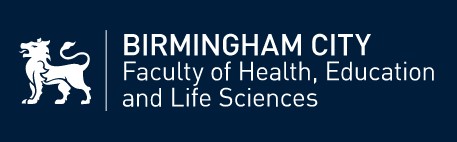 DHealth: Personal statementAs part of your Professional Doctorate in Health Practice application, you are required to upload a personal statement. Due to the developmental nature of this course, there is no need to provide a comprehensive research proposal at application. However, you must outline your practice and research interests. Please save this document and upload it to the application portal.  NAME:     CURRENT AREA OF PRACTICE Describe your professional role (e.g. area of professional registration), length of practice and –if relevant – how your role or career has developed. Identify the type of setting in which you currently primarily work. If you chose ‘other’ or want to provide further information, please do so here: RESEARCH INTERESTSWhat aspect(s) of your role/ practice are you interested in investigating? Outline any previous experience in research activities – in your professional role or in an educational context. Thank you for completing this. It must be uploaded to the application portal to finalise your submission.  Please contact Doctoral Research College drc-hels@bcu.ac.uk  if you have queries about the application process. 